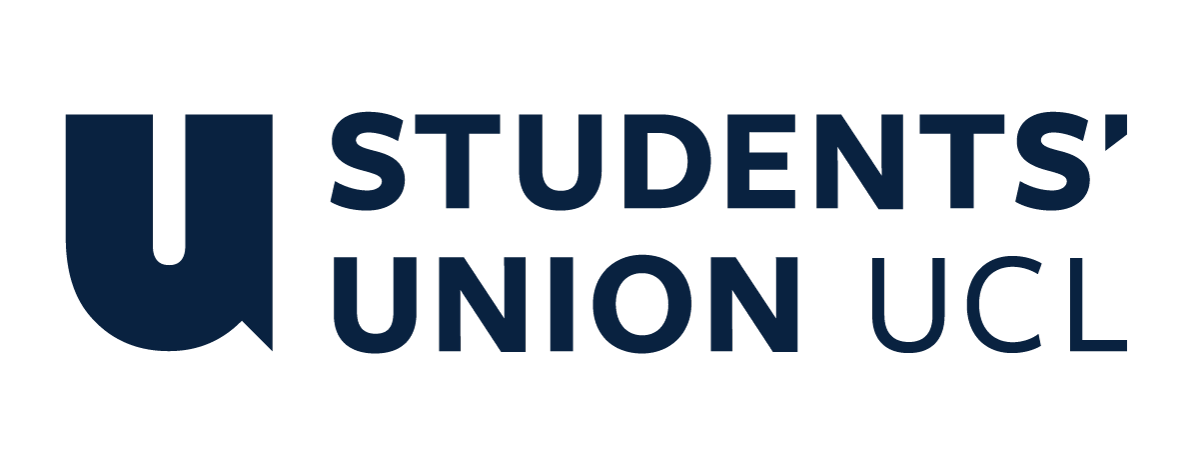 The Constitution of Students’ Union UCL K-POP SocietyNameThe name of the club/society shall be Students’ Union UCL K-POP Society.The club/society shall be affiliated to Students’ Union UCL.Statement of IntentThe constitution, regulations, management and conduct of the club/society shall abide by all Students’ Union UCL policy, and shall be bound by the Students’ Union UCL Memorandum & Articles of Association, Byelaws, Club and Society Regulations and the club and society procedures and guidance – laid out in the ‘how to guides’.The club/society stresses that it abides by Students’ Union UCL Equal Opportunities Policies, and that club/society regulations pertaining to membership of the club/society or election to the club/society shall not contravene this policy.The Club and Society Regulations can be found on the following webpage: http://studentsunionucl.org/content/president-and-treasurer-hub/rules-and-regulations.The Society CommitteePresidentThe president’s primary role is laid out in section 5.7 of the Club and Society Regulations.TreasurerThe treasurer’s primary role is laid out in section 5.8 of the Club and Society Regulations.Welfare OfficerThe welfare officer’s primary role is laid out in section 5.9 of the Club and Society Regulations.Additional Committee Members Dance CaptainIn charge of weekly dance classes and overlooks societal competitions, covers, showcases and rehearsals. Events Officer In charge of organising socials and events every month for the society. Publicity OfficerIn charge of producing and designing any promotional material for the society (i.e. merchandise for showcases and competitions, banners, leaflets, posters, thumbnails, newsletters). Also in charge of social media (Instagram and Facebook). Tech OfficersIn charge of filming, editing and posting up videos of our covers, showcases and competitions onto Youtube, as well as our weekly dance classes.  Management of the club/society shall be vested in the club/society committee which will endeavour to meet regularly during term time (excluding UCL reading weeks) to organise and evaluate club/society activities.The committee members shall perform the roles as described in section 5 of the Students’ Union UCL Club and Society Regulations.Committee members are elected to represent the interests and well-being of club/society members and are accountable to their members. If club/society members are not satisfied by the performance of their representative officers they may call for a motion of no-confidence in line with the Students’ Union UCL Club and Society Regulations.Terms, Aims and ObjectivesThe club/society shall hold the following as its aims and objectives.The club/society shall strive to fulfil these aims and objectives in the course of the academic year as its commitment to its membership.The core activities of the club/society shall be: Kpop Vocal and Dance Showcases in Term 1 (sign-up basis) and Term 2 (audition basis)Kpop National Inter-Uni competition at end of Term 1 A production hosted by another university to compete in singing and dancing to Kpop musicInter-Uni London Kpop Competition in Term 2 Either self-produced or a collaboration with other London universities to host an inter-uni Kpop competition in LondonRunning Man event (sports day) inspired by a TV variety show that includes a full day of activities and challenges.In addition, the club/society shall also strive to organise other activities for its members where possible: Social events every monthWeekly dance classes and student workshops This constitution shall be binding on the club/society officers, and shall only be altered by consent of two-thirds majority of the full members present at a club/society general meeting. The Activities Executive shall approve any such alterations. This constitution has been approved and accepted as the Constitution for the Students’ Union UCL K-POP Society. By signing this document the president and treasurer have declared that they have read and abide by the Students’ Union UCL Club and Society Regulations.President name:Gauri Parag DesaiPresident signature: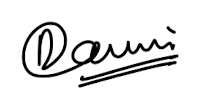 Date:26/06/2022Treasurer name:An AnTreasurer signature: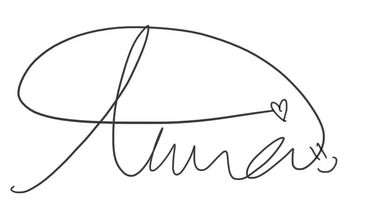 Date:26/06/2022